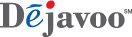 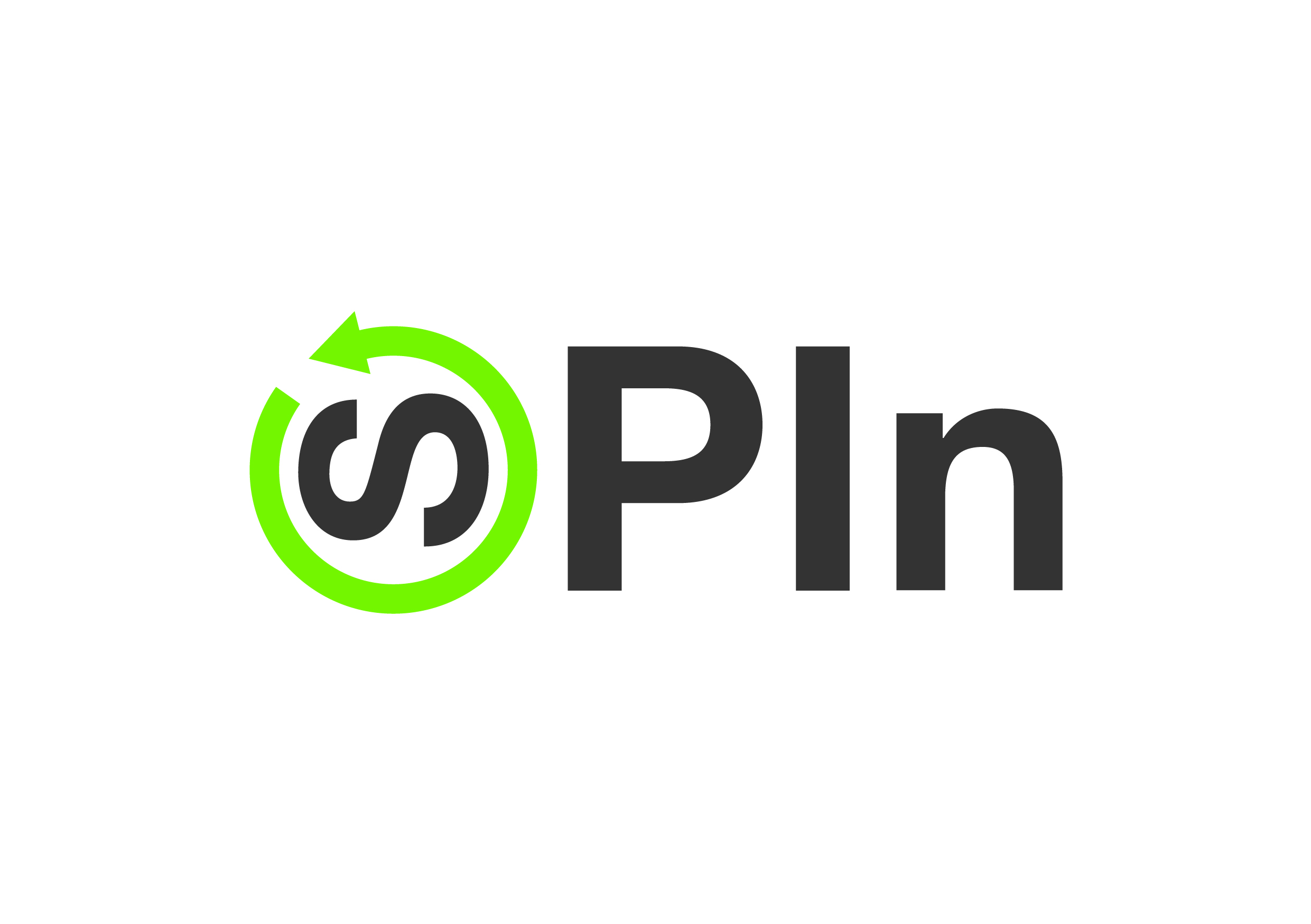 ** Note:  Terminal Will Default at “POS ONLINE” Until Transaction is Initiated By POS System **These steps have been provided as a guide for assistance.** Note:  Terminal Will Default at “POS ONLINE” Until Transaction is Initiated By POS System **These steps have been provided as a guide for assistance.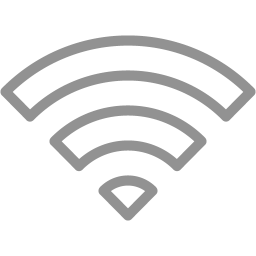 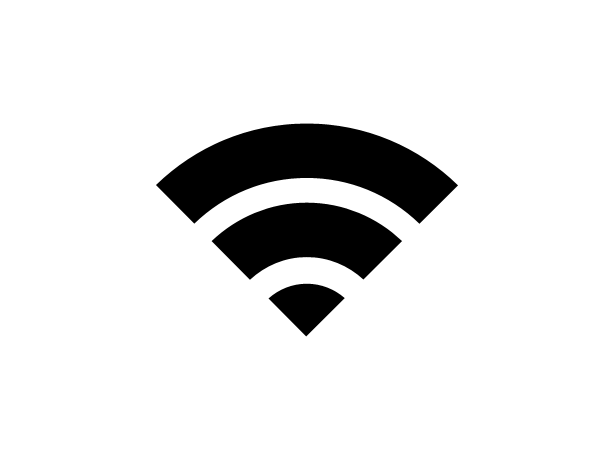 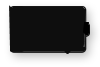 Chip Card SaleSwiped or Manual Card SaleDebit  Sale Terminal “wakes up” & changes from POS Online   Insert Chip Card   Press OK to confirm Sale Amount   Input TIP AMOUNT if prompted and press OKTerminal communicates with the HostReceipts Print     Terminal “wakes up” & changes from POS Online    Swipe OR Manually Enter Card #   Press OK to confirm Sale Amount  Input TIP AMOUNT if prompted and press OKIf AVS prompts, input AVS informationTerminal communicates with the HostReceipts Print     Terminal “wakes up” & changes from POS Online   Insert Chip Card   When prompted press F2 for YES   Input PIN # on PIN Pad and press OK    Press OK to confirm Sale Amount  Input TIP AMOUNT if prompted and press OKTerminal communicates with the HostReceipts Print  Void TransactionReturn TransactionSettle The Open Batch  Terminal “wakes up” & changes from POS Online  If prompted input Manager Password (1234 default) Receipts Print  Terminal “wakes up” & changes from POS Online  If prompted input Manager Password (1234 default)  Insert Chip Card  Press OK to confirm Return AmountWhen applicable input PIN and press OKTerminal communicates with the HostReceipts Print    From the POS ONLINE Screen press F3 for Favorites  Highlight SETTLE DAILY BATCH and press OK  If prompted input Manager Password (1234 default) Terminal communicates with the HostSettle Report PrintsSPIn BypassBattery Indicator (For Mobile Units)Wi-Fi Icon Indicator (For Wi-Fi Enabled Units)** Use these steps to process a stand alone transaction initiated from the payment device INSTEAD of the POS system. (Ie: POS is down)  From the POS ONLINE screen press F3   Highlight the Turn SPIn Bypass On option and  press OK.  Terminal Displays “Credit l Sale, Enter Amount”   You are now ready to process a stand along transaction at the terminal.                            Indicates Full Battery                          Battery low, needs chargingWhen battery is charging the battery icon will animate indicating charging is taking place.                      Wi-Fi Not Connected                      Wi-Fi Connected Successfully Printing ReportsEdit Tips From TerminalCall Me Feature (Must Be Enabled)  From the POS ONLINE screen press OK   Highlight REPORTS and press OK  Highlight Desired Report Type and  press OK  Input Password (1234 Default) and press OK   Report Prints  From the POS ONLINE screen press F3   Highlight Cr/Db Edit Tips and press OK   Highlight Desired Edit Method and press OK  Add tip amount to desired transaction  From the POS Online screen press F4  Select “CALL ME” and press OK  The terminal sends notification to the help desk and you will receive a call back from a representative with assistance.